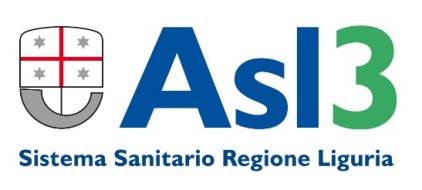 AVVISO PUBBLICO DI MOBILITÀ REGIONALE, INTERREGIONALE ED INTERCOMPARTIMENTALE, PER TITOLI E COLLOQUIO, PER LA COPERTURA DI N. 1 POSTO DIRIGENTE MEDICO, DISCIPLINA: CURE PALLIATIVE.INFORMATIVA SULLE NORME IGIENICO-SANITARIE E COMPORTAMENTALI ATTE A PREVENIRE LA DIFFUSIONE DEL VIRUS COVID - 19.In ottemperanza alle disposizioni vigenti per la prevenzione ed il contenimento del contagio da COVID-19, nel presente documento vengono riportate le regole igienico-sanitarie da osservare nell’espletamento della prova attitudinale della selezione in oggetto. I candidati dovranno presentarsi all’ora e nella sede indicata sulla convocazione ricevuta, muniti di mascherina e di autocertificazione debitamente compilata in tutte le sue parti e redatta secondo il facsimile pubblicato nella sezione del sito istituzionale di Asl 3 - Sezione “Bandi di concorso/Mobilità/ AVVISO PUBBLICO DI MOBILITA’ REGIONALE, INTERREGIONALE ED INTERCOMPARTIMENTALE, PER TITOLI E COLLOQUIO, PER LA COPERTURA DI N. 5 POSTI DI COLLABORATORE PROFESSIONALE – ASSISTENTE SOCIALE/CATEGORIA DLa convocazione e l’accesso alla sede della prova avvengono con modalità dirette ad evitare, anche in relazione al numero dei candidati ammessi e all’ampiezza degli spazi dedicati all’accoglienza, la formazione di assembramenti e a garantire il corretto distanziamento dei candidati. I candidati sono invitati a rispettare, con estrema precisione e puntualità, l’orario di convocazione indicato, al fine di evitare assembramenti al di fuori delle strutture. L’uso della mascherina è obbligatorio e la stessa dovrà essere indossata, avendo cura di coprire naso e bocca, già dall’arrivo presso la sede concorsuale e per tutta la durata della permanenza nell’area ed all’interno degli spazi rientranti nella sede concorsuale. Si sottolinea come l’accesso alla sede concorsuale è riservato esclusivamente ai candidati, senza possibilità di ingresso per eventuali accompagnatori. In ogni caso non sarà consentito l’accesso a chi non sarà stato correttamente e preventivamente identificato. L’ingresso del candidato nella sede concorsuale è subordinato, oltre alla presentazione della suddetta autocertificazione, anche alla misurazione, da parte del personale dedicato, della temperatura corporea. In caso di rilevamento di temperatura corporea superiore ai 37,5 °C è previsto l’allontanamento del candidato dalla sede concorsuale. Qualora la persona che presenti una temperatura superiore ai 37.5°C o anche una sintomatologia riconducibile al COVID-19 già allontanata in precedenza sia reticente e permanga presso la sede concorsuale, la Commissione ha facoltà di chiamare le Forze dell’Ordine per il riconoscimento della persona e il suo allontanamento dalla sede concorsuale con l’interessamento degli organi di igiene territoriali. Nel caso in cui una persona presente all’interno della struttura manifesti febbre e sintomi di infezione respiratoria (tosse secca, mal di gola, difficoltà respiratorie ecc..), è obbligata a darne comunicazione tempestiva al personale addetto ed è obbligata ad allontanarsi dall’aula indossando sempre la mascherina. In caso di situazioni di particolare criticità, ad esempio dispnea o difficoltà respiratorie severe, si chiederà l’intervento di personale sanitario. E’ facoltà della Commissione o dei preposti allontanare dalla sede concorsuale candidati che manifestino sintomi riconducibili ad infezione da COVID – 19.All’ingresso dell’area concorsuale saranno individuati alcune postazioni di riconoscimento, registrazione e accoglienza appositamente distanziate tra loro, nelle quali saranno effettuate le operazioni di identificazione dei candidati e tutte le necessarie operazioni preliminari al concorso.Sarà resa disponibile soluzione idroalcolica per l’igiene delle mani dei candidati e del personale di supporto. I dispenser saranno collocati in più posizioni, in particolare all’entrata, in prossimità dei servizi igienici e presso i punti riconoscimento, registrazione e accoglienza. All’interno dell’area concorsuale è obbligatorio il mantenimento del distanziamento interpersonale. I candidati, inoltre, sono tenuti a rispettare eventuali indicazioni ulteriori circa il rispetto delle misure di distanziamento che potrebbero essere impartite dal personale addetto nel corso della loro permanenza all’interno dell’area della sede concorsuale. Durante le operazioni concorsuali sono previste misure volte a favorire il ricambio d’aria negli ambienti interni, la pulizia e disinfezione preliminare e successiva delle postazioni e dei servizi igienici. La separazione dei flussi di ingresso ed uscita sarà garantita tramite percorsi separati, nel rispetto della distanza di sicurezza di almeno un metro tra i partecipanti. E’ vietata qualunque forma di assembramento al termine della prova. Si chiede a tutti i candidati la massima collaborazione e l’impegno al pieno rispetto delle direttive riportate nel presente documento e di tutte le indicazioni che saranno di volta in volta fornite dal personale addetto per la puntuale attuazione delle fondamentali misure di prevenzione.